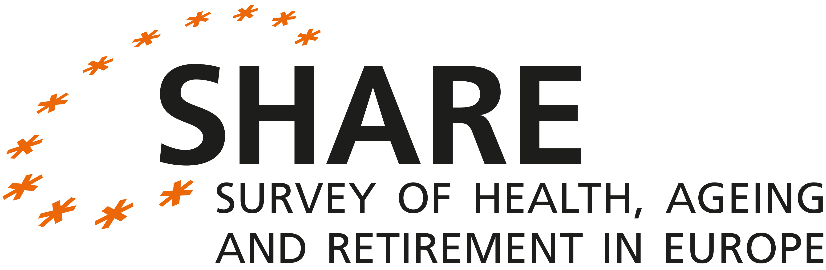 SHARE CALL for new content wave 9OverviewPrincipal Applicant (person to whom all correspondence will be sent):Co-Applicants (up to 4):Proposed title of Add-on module (max. 80 characters):Abstract (max. 300 words)Detailed description of add-on ModuleDetailed description of add-on ModuleRelevant publications and expertise (max. 1000 words)APPLICATION FORM for one add-on ModuleCLOSING DATE FOR APPLICATIONS: 1st September 2019To be submitted to: call@share-project.org Proposed title of the module:Target group/ (sub)sample:Estimated interview or measurement duration (calculation guideline: about 4 short, straightforward questions constitute on average 1 minute interview time):Has any of SHARE’s sister studies or any other study implemented a similar/same set of questions? If yes, which one? Forename: Surname: Position: Position: Department: Department: Institution: Institution: Full Address: Full Address: Tel. No.: Email: (i) Forename: Surname: Department: Department: Institution: Institution: Country: Email: (ii) Forename: Surname: Department: Department: Institution: Institution: Country: Email: (iii) Forename: Surname: Department: Department: Institution: Institution: Country: Email: (iv) Forename: Surname: Department: Department: Institution: Institution: Country: Email: Part 1: Scientific rationale and value-added (max. 2000 words)Clearly state the research questions to be answered. How does the proposed module advance our understanding of individual and societal ageing? What is the value-added to SHARE of including this module? How will the cross-national and longitudinal design of SHARE be utilized? Include citation of relevant literature, past studies and publications in the field as appropriate.Part 1 (continued)Part 1 (continued)Part 1 (continued)Part 2: Proposed module design (max 1000 words):Specify the mode of data collection and question content. Provide a preliminary version of the complete set of proposed survey questions or a description of the proposed measurement. Identify existing questions or tests implemented in other surveys, especially cross-national and/or longitudinal. Provide evidence on validity and reliability, especially in cross-national context, if available.Part 2 (continued)List the 5 publications of the project team most relevant to the proposed content. Describe how the publications reflect the subject expertise as well as questionnaire design and analysis experience of the team. (continued)